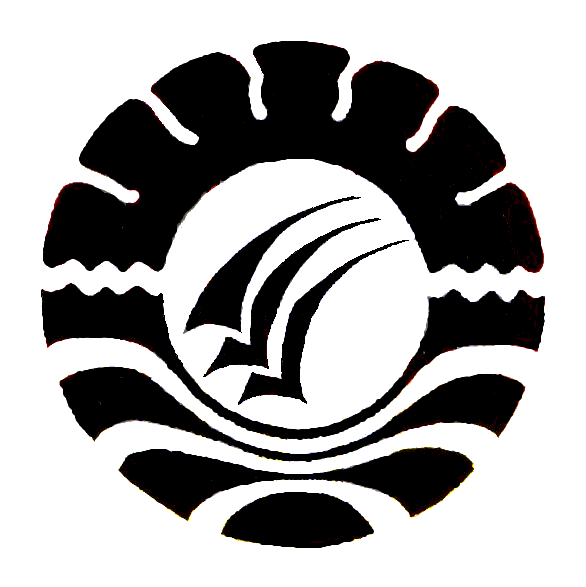 SKRIPSIPENINGKATAN KEMAMPUAN BAHASA EKSPRESIF MELALUI PENERAPAN METODE BERCERITA PADA MURID TUNAGRAHITA RINGAN KELAS DASAR V DI SLB PEMBINA TINGKAT PROVINSI SULAWESI SELATANHARIADI KADEJURUSAN PENDIDIKAN LUAR BIASA FAKULTAS  ILMU PENDIDIKAN UNIVERSITAS NEGERI MAKASAR2012